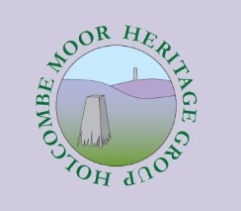 These details are required to keep accurate membership records. Membership is for 12 months and renewals will run for 12 months from the anniversary of the date of joining.Please use capitals – even for email addresses.	The most cost effective and efficient way to communicate is via email or the web site. If you do not have an email address please state NO EMAIL.The information contained in this database is subject to the Data Protection Act and therefore for the Group’s use only. It will not be shared with other organisations, and if you wish to view the information stored against your name you may contact the Membership Secretary at any time. Annual Subscription rate: (please tick ONE)Please tick your preferred areas of interest (as many or as few as you wish)Do we have permission to publish photos in which you appear on our website, social media etc.?   YES / NOAs a member of the group you will have access to information, either in the original form or copy including electronic or digital. The group does not own any of this and its use and record keeping is subject to a variety of copyright, license and other agreements. A condition of membership therefore is that any such information will be used for research purposes only within the group, and you will not copy or send to anyone who is not a member, and you will not use it for financial gain in any sense. This condition applies when membership has ceased, when any such data you may hold should be returned. You may of course apply to the owner of the property directly for access outside the remit of Holcombe Moor Heritage group.By applying for membership or renewal you confirm your understanding of the use of information and agree to be bound by its terms and conditions.  Our Privacy Policy can be found at www.holcombemoorheritagegroup.org.Applicant’s signature (typed if emailing)………………………………………………... Date………………………………By BACS:   Natwest sort code:  01-07-26,   A/c name:  Holcombe Moor Heritage Group,   Account no: 49535986Please put your surname & SUB as reference & email your form to hmhg_membership@btinternet.comOr return this form and your fee to: 	Elaine Duckworth, 15 Windsor Close, Greenmount, Bury, BL8 4DE.Cheques payable to Holcombe Moor Heritage Group.			 NameAddressTownPostcodeE Mail Address (please print)Tel NumberMobile NumberDateIndividual Membership £10 Junior Membership £5Family/Household Membership £15 (This comprises up to 2 adults and 2 children* at the same address)*Child’s nameDate of birth*Child’s nameDate of birthArchaeologyDocumented HistoryLandscape archaeologyOral HistoryOther [please state]